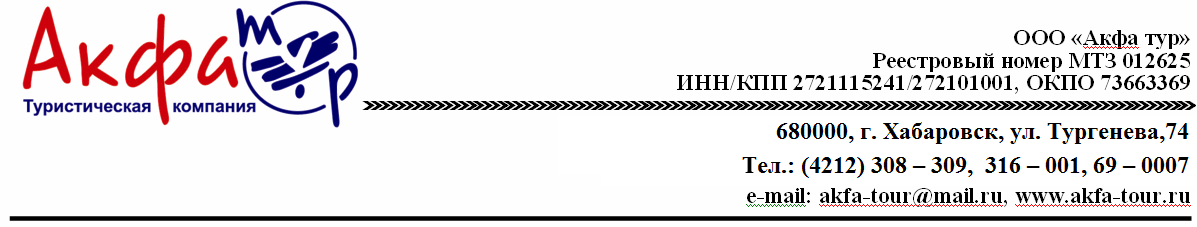 Детский оздоровительный лагерь «Шепалово»Предоставим возможность ребенку быть активно задействованным, оздоровиться, а также проявить свои творческие и спортивные возможности. Продолжительность одной смены - 21 день. Весь педагогический коллектив состоит из работников с высшим педагогическим образованием.*Проезд до лагеря: Хабаровск (ж/д) – ст.Тихоокеанская – Хабаровск (встречает автобус). Стоимость проезда с сопровождением - 5 000 руб. (цену уточнять у менеджера)Продажа ж/д билетов за 90 дней до выезда      Г. Находка, около мыса Поворотный и бухты ВрангеляЭкологически чистая местность, открытое Японское море, есть пресное озероНа территории центра находится десять 2-х этажных корпусов, песчаный пляж, спортивные площадки, летний театр со сценой и мед. пункт. Проживание в комнатах на 4-5 мест. Одна смена рассчитана на 600 детей.Проживание в каменных корпусах с горячим и холодным водоснабжением и с удобствами на этаже. Питание 5-ти разовое в столовой на 280 посадочных мест, которая обеспеченна всем необходимым и холодильным оборудованием.ДОЛ «Шепалово» предоставляет пакет документов (договор, счет-фактуру, путевку), входит в Реестр детских оздоровительных лагерей Приморского края, что гарантирует компенсацию родителям части расходов на оплату путевки.